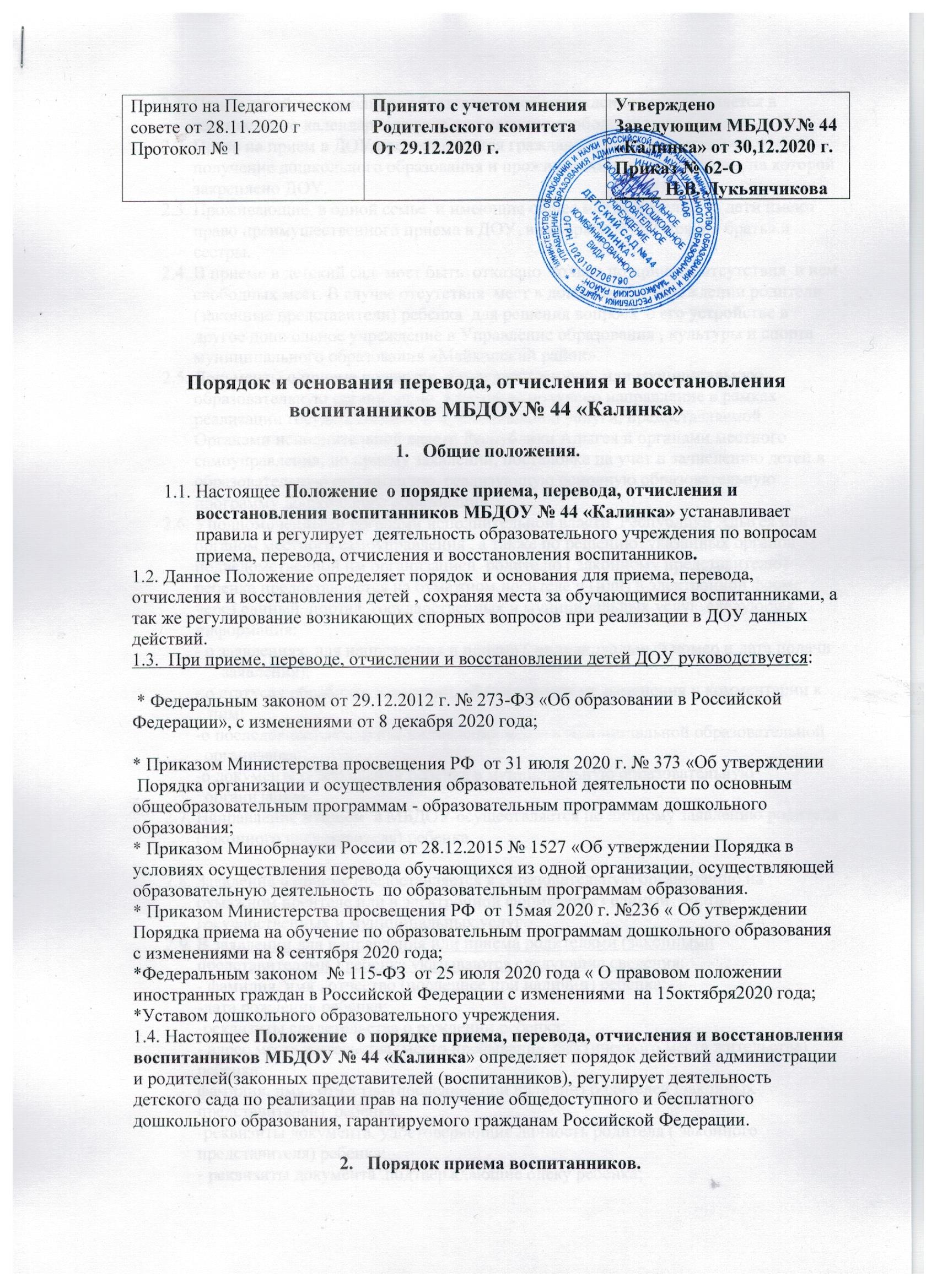 Порядок и основания перевода, отчисления и восстановления  воспитанников МБДОУ№ 44 «Калинка»Общие положения.Настоящее Положение  о порядке приема, перевода, отчисления и восстановления воспитанников МБДОУ № 44 «Калинка» устанавливает правила и регулирует  деятельность образовательного учреждения по вопросам приема, перевода, отчисления и восстановления воспитанников.1.2. Данное Положение определяет порядок  и основания для приема, перевода, отчисления и восстановления детей , сохраняя места за обучающимися воспитанниками, а так же регулирование возникающих спорных вопросов при реализации в ДОУ данных действий.1.3.  При приеме, переводе, отчислении и восстановлении детей ДОУ руководствуется: * Федеральным законом от 29.12.2012 г. № 273-ФЗ «Об образовании в Российской Федерации», с изменениями от 8 декабря 2020 года;* Приказом Министерства просвещения РФ  от 31 июля 2020 г. № 373 «Об утверждении  Порядка организации и осуществления образовательной деятельности по основным общеобразовательным программам - образовательным программам дошкольного образования;* Приказом Минобрнауки России от 28.12.2015 № 1527 «Об утверждении Порядка в условиях осуществления перевода обучающихся из одной организации, осуществляющейобразовательную деятельность  по образовательным программам образования.* Приказом Министерства просвещения РФ  от 15мая 2020 г. №236 « Об утверждении Порядка приема на обучение по образовательным программам дошкольного образования с изменениями на 8 сентября 2020 года;*Федеральным законом  № 115-ФЗ  от 25 июля 2020 года « О правовом положении иностранных граждан в Российской Федерации с изменениями  на 15октября2020 года;*Уставом дошкольного образовательного учреждения.1.4. Настоящее Положение  о порядке приема, перевода, отчисления и восстановления воспитанников МБДОУ № 44 «Калинка» определяет порядок действий администрации и родителей(законных представителей (воспитанников), регулирует деятельность детского сада по реализации прав на получение общедоступного и бесплатного дошкольного образования, гарантируемого гражданам Российской Федерации.Порядок приема воспитанников.Прием детей в дошкольное образовательное учреждение осуществляется в течение всего календарного года при наличии свободных мест.Право на прием в ДОУ предоставляется гражданам, имеющим право на получение дошкольного образования и проживающим  на территории, на которой закреплено ДОУ.Проживающие  в одной семье  и имеющие общее место жительства дети имеют право преимущественного приема в ДОУ, в которых обучаются  их братья и сестры.В приеме в детский сад  моет быть  отказано  только по причине отсутствия  в нем свободных мест. В случае отсутствия  мест в дошкольном учреждении родители (законные представители) ребенка  для решения вопроса  о его устройстве в другое дошкольное учреждение в Управление образования , культуры и спорта муниципального образования «Майкопский район».Документы о приеме подаются  в государственную  или муниципальную образовательную организацию, в которую получено направление в рамках реализации государственной и муниципальной услуги, предоставляемой Органами исполнительной власти Республики Адыгея и органами местного самоуправления, по приему заявлений, постановке на учет и зачислению детей в образовательную организацию, реализующую основную образовательную программу дошкольного образования.Уполномоченными органами исполнительной власти  Республики Адыгея или органом местного самоуправления , а также по решению  указанных органов подведомственной им организацией  родителю ( законному представителю)  ребенка предоставляется на бумажном носителе и (или) в электронной форме через единый  портал  государственных и муниципальных услуг  следующая информация:      - о заявлениях  для направления и приема ( индивидуальный номер и дата подачи             заявления);         - о статусах обработки заявлений, об основаниях их изменения и комментарии к             ним;      -о последовательности предоставления места в муниципальной образовательной            организации;      -о документе о зачислении ребенка в муниципальную образовательную         организацию.Направление и прием  в МБДОУ осуществляется по личному заявлению родителя                  (законного представителя) ребенка.Заявление о приеме предоставляется в образовательную организацию на бумажном носителе или в электронной форме  через единый  портал государственных и муниципальных услуг .В заявлении для направления или приема родителями (законными представителями ) ребенка указываются следующие сведения:- фамилия, имя , отчество (последнее при наличии) ребенка:-дата рождения ребенка;-реквизиты свидетельства о рождении ребенка;- адрес места жительства (место пребывания, фактического места жительства) ребенка;фамилия, имя , отчество (последнее при наличии) родителей (законных представителей)  ребенка;-реквизиты документа. удостоверяющие личность родителя ( законного представителя) ребенка;- реквизиты документа ,подтверждающие опеку ребенка;-о выборе языка образования, из числа  языков народов Российской Федерации, в том числе русского языка как родного языка.- адрес электронной почты, номер телефона (при наличии) родителей (законных представителей) ребенка;-о потребности в обучении ребенка по адаптированной образовательной программе дошкольного образования и (или) в создании специальных условий для организации обучения и воспитания ребенка-инвалида  в соответствии с индивидуальной программой реабилитации инвалида (при наличии);- о направленности дошкольной группы ;              - документ подтверждающий установление опеки (при необходимости);              - свидетельство  о рождении ребенка  или для иностранных граждан и лиц  без     гражданства , документы , удостоверяющие  личность ребенка и  подтверждающие законность  представления прав ребенка:- документ  психолого-медико –педагогической комиссии (при необходимости);- документ подтверждающий потребность в обучении в оздоровительной направленности (при необходимости)    2.10. Для направления родители (законные представители) ребенка дополнительно представляют документ, подтверждающий наличие  прав   на специальные меры поддержки (гарантий) отдельных категорий граждан и их семей (при необходимости) , а также вправе предъявить свидетельство о рождении ребенка на территории РФ и свидетельство о регистрации ребенка  по месту жительства или по месту пребывания на закрепленной территории по собственной инициативе. При отсутствии свидетельства о регистрации по месту жительства или по месту пребывания на закрепленной территории  родитель (законный представитель) ребенка предъявляет сведения о месте пребывания, месте фактического проживания ребенка.2.11.  Родители (законные представители) ребенка, документы являющиеся иностранными гражданами  или лицами без гражданства , дополнительно предоставляют документы, удостоверяющие  личность ребенка и подтверждающие  законность представления прав ребенка, а также документ , подтверждающий право заявителя на  пребывание  в РФ. Иностранные граждане и лица без гражданства документы предоставляют  на русском языке или вместе с заверенным переводом на русский язык.2.12. Для приема родители (законные представители) являющиеся иностранными гражданами  или без гражданства дополнительно предъявляют  в ДОУ свидетельство о рождении  для ( родителей (законных представителей) ребенка граждан РФ),свидетельстве  о месте регистрации ребенка по месту жительства  или по месту пребывания на закрепленной территории  или документ , содержащий сведения о месте пребывания, фактическом месте жительства,  медицинского заключения.2.13. Заведующий знакомит родителей с Уставом, лицензией на осуществление  образовательной деятельности, с образовательными программами и другими документами. регламентирующими  ДОУ   и осуществление  образовательной деятельности  прав и обязанностей  детей и их родителей (законных представителей).2.14. Копии указанных документов , информация  о сроках приема документов размещаются на информационных стендах ДОУ и на официальном сайте  ДОУ.2.15.  Факт ознакомления родителей (законных представителей) ребенка с Уставом , лицензией и другими документами заверяется личной подписью родителей (законных представителей) воспитанника.2.16. Подписью родителей (законных представителей) ребенка фиксируется также согласие на обработку персональных данных ребенка в порядке, установленном  законодательством РФ.2.17. ЗАЧИСЛЕНИЕ (ПРИЕМ) детей в ДОУ осуществляется :*заведующим на основании направления, предоставленного Учредителем , в лице Управления образования :* в соответствии с законодательством РФ;* по личному заявлению родителя(законного представителя) ребенка о зачислении воспитанника при предъявлении оригинала документа, удостоверяющего личность родителя(законного представителя), либо оригинал документа удостоверяющего личность  иностранного гражданина и лица без гражданства в РФ в соответствии со статьей 10 Федерального Закона № 115 –ФЗ от 25.07.2002 г. «О правовом положении иностранных граждан в Российской  Федерации»;2.18. ДЛЯ ПРИЕМА В ДОУ  родители  (законные представители) ребенка предъявляют  оригиналы следующих документов:* Свидетельство о рождении ребенка или документ подтверждающий родство заявителя (или законность представления прав ребенка);* Свидетельство о регистрации ребенка по месту жительства или по месту пребывания на закрепленной территории .* медицинское заключение ( для детей впервые поступающих в ДОУ).2.19. Родители (законные представители) детей, являющихся иностранными гражданами или лицами без гражданства, дополнительно предъявляют:Документ, подтверждающий родство заявителя (или законность представления прав ребенка);Документ, подтверждающий право заявителя  на пребывание в Российской Федерации.2.20. Дети с ограниченными возможностями здоровья принимаются в ДОУ только с согласия родителей (законных представителей)  на обучение ребенка (детей) по адаптированной образовательной программе дошкольного образования или индивидуальному маршруту сопровождения ребенка разработанному с учетом рекомендаций  психолого- медико-педагогической комиссии.2.21. Заведующая или уполномоченное им должностное лицо , ответственное за прием документов, регистрирует заявление о приеме в ДОУ и прилагаемые к нему документы, представленные родителями (законными представителями) ребенка в журнале регистрации заявлений.2.22. После регистрации заявления родителей (законным  представителям) детей выдается расписка в получении документов , содержащая информацию о регистрационном номере заявления о приеме ребенка в ДОУ, перечне представленных документов. Расписка заверяется подписью должностного лица, ответственного за прием документов и печатью ДОУ.2.23. Дети, родители (законные представители) которых не представили необходимые для приема документов (указанные в п. 2.9. ) Положения ДОУ заключает Договор об образовании по образовательным программам дошкольного образования (далее Договор) с родителями (законными представителями) ребенка.2.24.Договор включает в себя основные характеристики образования, в том числе вид, уровень и (или) направленность образовательной программы (продолжительность образования, взаимные права, обязанность и ответственность сторон, возникающие в процессе воспитания, образования, развития , присмотра , ухода и оздоровления детей, длительность пребывания детей в ДОУ, а также размер расчета платы, взимаемой с родителей (законных представителей) ребенка за присмотр и уход за ребенком в ДОУ. Один экземпляр отдается родителям (законным представителям ) ребенка.2.25. В течение трех рабочих дней после заключения договора заведующий издает распорядительный акт о зачислении ребенка в ДОУ(далее распорядительный акт).2.26. На каждого ребенка, зачисленного в ДОУ. заводится личное дело, в котором хранятся  все сданные документы.2.27. Заведующий несет ответственность за прием детей в ДОУ, наполняемость групп, оформление личных дел воспитанников и оперативную передачу в Управление образования  сведений о наличии свободных мест в ДОУ.2.28. При наличии свободных мест в ДОУ (на период отпуска, длительной болезни ребенка) заведующий ДОУ по согласовании с Учредителем, в лице Управления образования, может временно принимать детей на основании необходимых документов, предоставляемых родителями (законными представителями) воспитанников.2.29. По состоянию  на 1 сентября каждого года заведующий издает приказ о формировании возрастных групп на новый учебный год , с которым знакомит родителей (законных представителей)  воспитанников.2.30. Ежегодно на 1 сентября заведующий подводит итоги за прошедший год и фиксирует их: сколько детей принято в ДОУ в течение учебного года и сколько воспитанников выбыло ( в общеобразовательное учреждение и по другим причинам).Сохранение места за воспитанником.Место за ребенком , посещающим ДОУ сохраняется на время:*болезни;*пребывания в условиях карантина;* прохождения санаторного лечения по письменному заявлению родителей;* отпуска родителей (законных представителей) сроком не более 75 дней по письменному заявлению родителей;* в иных случаях по письменному заявлению родителей ( законных представителей ) воспитанников ДОУ.Порядок и основания для перевода воспитанника. Порядок и условия осуществления перевода детей, обучающихся по образовательным программам дошкольного образования, из одного ДОУ в другие устанавливают общие требования к процедуре и условиям осуществления перевода детей , обучающихся по образовательным программам дошкольного образования , из одной образовательной организации в другую образовательную организацию . в следующих случаях:По инициативе родителей (законных представителей) ребенка , обучающегося по образовательным программам дошкольного образования;В случае прекращения деятельности ДОУ ;Аннулирования лицензии на право образовательной деятельности;В случаях приостановления лицензии на право образовательной деятельности .Учредитель исходной дошкольной образовательной организации обеспечивает перевод воспитанников с письменного согласия их родителей (законных представителей).Перевод воспитанников не зависит от периода (времени ) учебного года.В случае  перевода  ребенка по инициативе родителей (законных представителей),родители (законные представители) воспитанника:Осуществляют выбор принимающей дошкольной образовательной организации;Обращаются в выбранное ДОУ с запросом о наличии свободных мест соответствующей возрастной категории воспитанника и необходимой направленности группы, в том числе с использованием сети Интернет;При отсутствии свободных мест в выбранном ДОУ обращаются в Управление образования для определения  принимающего ДОУ из числа муниципального образования;Обращаются в исходное ДОУ с заявлением об отчислении воспитанника в связи с переводом в принимающее ДОУ. Заявление о переводе может быть  направлено в форме электронного документа с использованием сети Интернет. В заявлении родителей (законных представителей) воспитанника  об отчислении в порядке перевода  в принимающую образовательную организацию указываются:Фамилия, имя, отчество (при наличии) ребенка;Дата рождения;Направленность группыНаименование принимающей организации.4.6 . В случае переезда в другую местность родителей (законных представителей) воспитанника , указывается в том числе, населенный пункт, муниципальное образование, субъект РФ, в который осуществляется переезд.4.7. Форма заявления родителей (законных представителей) воспитанника об отчислении в порядке перевода в принимающую образовательную организацию  размещается на информационном стенде и на  сайте ДОУ.4.8. На основании родителей (законных представителей) воспитанника об отчислении в порядке перевода исходное ДОУ в трехдневный срок  издает распорядительный акт об отчислении  воспитанника в порядке перевода с указанием принимающей образовательной организации.4.9. Исходное ДОУ выдает родителям (законным представителям) личное дело воспитанника.4.10. Требование других документов в качестве для зачисления воспитанника в ДОУ в связи с переводом из другой образовательной организации не допускается.4.11. Личное дело воспитанника  представляется  родителями (законными представителями ) в принимающее дошкольное  образовательное учреждение вместе с заявлением  родителей (законных представителей) о зачислении воспитанника в принимающее дошкольное учреждение4.12. Форма заявления родителей (законных представителей) о зачислении воспитанника в принимающее дошкольное образовательное учреждение размещается ДОУ на информационном стенде   и сайте ДОУ.4.13. После приема заявления родителей (законных представителей) о зачислении воспитанника в принимающее ДОУ,  заключает договор об образовании по образовательным программам дошкольного образования (далее договор) с родителями (законными представителями) воспитанника и в течение трех рабочих дней после его заключения ,  издает распорядительный акт о зачислении ребенка в порядке перевода.4.14. Принимающее ДОУ при зачислении воспитанника, отчисленного ДОУ в течение двух рабочих дней , с даты издания распорядительного акта о зачислении воспитанника  в порядке перевода письменно уведомляет исходное ДОУ о номере и дате распорядительного акта о зачислении воспитанника.4.15. При принятии решения о прекращении деятельности исходного ДОУ в соответствующем распорядительном акте Учредителя указывается принимающее ДОУ  либо перечень принимающих ДОУ, в которые будут переводится воспитанники на основании письменного согласия родителей (законных представителей) на перевод.4.16. О предстоящем переводе  исходное ДОУ,  в случае прекращения своей деятельности обязано уведомить родителей (законных представителей) воспитанников  в письменной форме в течение пяти рабочих дней ,  с момента издания распорядительного акта Учредителя,  о прекращении деятельности исходного ДОУ, а также поместить распорядительный акт на сайте образовательной организации.Данное уведомление должно содержать строки предоставления письменного согласия родителей (законных представителей) воспитанников  в принимающую дошкольную образовательную организацию.4.17. О причине, влекущей за собой необходимость перевода воспитанников, исходное ДОУ обязано уведомить Учредителя, родителей (законных представителей) воспитанников в письменной форме, а также поместить указанное уведомление на сайте образовательной организации:* в случае аннулирования лицензии- в течение пяти рабочих дней с момента вступления в законную силу решение суда;* в случае приостановлении действия  лицензии-- в течение пяти рабочих дней с момента внесения в Реестр лицензий сведений , содержащих информацию о принятом Федеральном органом исполнительной власти , осуществляющим функции по контролю и надзору в сфере образования, решении о приостановлении действия лицензии.4.18. Учредитель , за исключением случая, указанного в п.2.27 настоящего Положения осуществляет выбор принимающего ДОУ с использованием информации, предварительно полученной от исходного ДОУ о списочном составе воспитанников, с указанием возрастной категории воспитанников, с указанием возрастной категории воспитанников, направленности группы и осваиваемых ими образовательных программ дошкольного образования.4.19. Учредитель запрашивает выбранные им ДОУ,  о возможности в них перевода воспитанников.4.20. Заведующие ДОУ или уполномоченные ими лица должны в течение десяти рабочих дней с момента получения ими соответствующего запроса  письменно проинформировать о возможности перевода воспитанников.4.21. Исходное ДОУ доводит до сведения родителей (законных представителей) воспитанников полученную от Учредителя информацию об образовательных  организациях, которые дали согласие на  перевод воспитанников из исходного ДОУ, а также о сроках предоставления  согласия родителей (законных представителей) воспитанников на перевод воспитанников в принимающее ДОУ. Указанная информация  доводится в течение десяти рабочих дней с момента ее получения и включает в себя:* наименование принимающего ДОУ;* перечень образовательных программ дошкольного образования;* возрастную категорию воспитанников;* направленность группы;* количество свободных мест.4.22. После получения  письменных согласий родителей (законных представителей) воспитанников исходное ДОУ издает распорядительный акт  об отчислении воспитанников в порядке  переводе в принимающее ДОУ с указанием основания такого перевода ( прекращение деятельности  исходного ДОУ, аннулирование лицензии, приостановление деятельности лицензии).4.23. В случае отказа от перевода в предлагаемое принимающее ДОУ родители (законные представители) воспитанника указывают об этом в письменном заявлении.4.24. Исходное ДОУ передает в принимающее ДОУ списочный состав воспитанников , письменные согласия родителей (законных представителей) детей, их личные дела.4.25. На основании предоставленных документов принимающее ДОУ заключает договор об образовании по программам дошкольного образования с родителями (законными представителями)  воспитанников и в течение трех рабочих дней после заключения договора издает распорядительный акт о зачислении ребенка в порядке  перевода в связи с прекращением деятельности исходного ДОУ, аннулирования лицензии, приостановление деятельности лицензии.4.26. В распорядительном акте о зачислении делается запись о зачислении воспитанника в порядке перевода с указанием исходного ДОУ, в котором он обучался до перевода ,возрастной категории воспитанника и направленности группы.4.27. В принимающем ДОУ на основании переданных личных дел на воспитанников формируются новые личные дела, включающие в том числе и выписку из распорядительного акта о зачислении  в порядке перевода , соответствующие письменные согласия родителей (законных представителей) воспитанника.Порядок отчисления воспитанников.Основанием для отчисления  воспитанника является распорядительный акт  (приказ) заведующего ДОУ, осуществляющего образовательную деятельность об отчислении. Права и обязанности участников воспитательно-образовательных отношений , предусмотренные законодательством РФ об образовании и локальными нормативными актами ДОУ прекращаются с даты отчисления воспитанника.Отчисление воспитанника из  ДОУ может производится в следующих случаях:По инициативе родителей (законных представителей), в том числе в случае перехода воспитанника для продолжения освоения программы в другую организацию, осуществляющую образовательную деятельность ;В связи с получением образования (завершением обучения) в соответствии с календарным учебным графиком  ДОУ;По обстоятельствам , не зависящим от воли родителей (законных представителей ) воспитанника и ДОУ , осуществляющую образовательную деятельность, в том числе случаев ликвидации организации, осуществляющую образовательную деятельность , аннулирование лицензии на осуществление образовательной деятельности:По медицинским показанием.ПОРЯДОК ВОССТАНОВЛЕНИЯ ВОСПИТАННИКОВ.Воспитанник, отчисленный из ДОУ по инициативе родителей (законных представителей) до завершения освоения образовательной программы имеет право на восстановление, по заявлению   родителей (законных представителей) при наличии в ДОУ свободных мест.Основанием для восстановления воспитанника является распорядительный акт (приказ) заведующего ДОУ.Права и обязанности участников воспитательно-образовательных отношений, предусмотренные законодательством об образовании и локальными актами ДОУ возникают с даты  восстановления воспитанника ДОУ.ПОРЯДОК УРЕГУЛИРОВАНИЯ СПОРНЫХ ВОПРОСОВ.7.1 Спорные вопросы , возникающие между родителями (законными представителями ) и администрацией  ДОУ регулируются Учредителем ДОУ, в порядке, предусмотренным законодательством РФ.ЗАКЛЮЧИТЕЛЬНЫЕ ПОЛОЖЕНИЯ.Настоящее Положение о Порядке приема, перевода, отчисления детей ДОУ, является локальным нормативным актом , принимается на педагогическом совете, согласовывается с  Родительским комитетом и утверждается(либо вводится в действие) приказом заведующего ДОУ.Все изменения и дополнения в настоящее Положение оформляются в соответствии с действующим законодательством РФ.Положение принимается на неопределенный срок. Изменения и дополнения к Положению принимаются в порядке, предусмотренном в п. 8.1. настоящего Положения.После принятия данного Положения (или изменений и  дополнений  отдельных пунктов и разделов) в новой редакции, предыдущая редакция автоматически утрачивает  силу .Принято на родительском комитете № 1 от 29.12.2020 года